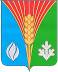              АдминистрацияМуниципального образованияКандауровский сельсоветКурманаевского районаОренбургской области                ПОСТАНОВЛЕНИЕ             23.09.2013   № 25-пОб утверждении муниципальной программы «Энергосбережение и повышение энергетической эффективности на территории  муниципального образования  Кандауровский  сельсовет  Курманаевского   района  на 2013- 2015годы»В соответствии с Федеральным законом от 23.11.2009 года №261-ФЗ «Об энергосбережение и о повышении      энергетической эффективности и о внесении изменений в отдельные законодательные акты Российской Федерации», Федеральным законом от 06.10.2003 года №131-ФЗ «Об общих принципах организации местного самоуправления в Российской Федерации», Указа Президента РФ от 04.06.2008 года №889 «О некоторых мерах по повышению энергетической и экологической эффективности российской экономики», Постановлением правительства Российской Федерации от 31.12.2009 года № 1225 «О требованиях к региональным и муниципальным программам в области энергосбережения и повышения энергетической эффективности», Приказа министерства экономического развития Российской Федерации от 17.02.2010 года №61 «Об утверждении примерного перечня мероприятий в области энергосбережения и повышения энергетической эффективности, который может быть использован в целях разработки региональных, муниципальных программ в области энергосбережения и повышения энергетической эффективности» и руководствуясь Уставом муниципального образования  Кандауровский сельсовет: 1. Утвердить  муниципальную программу «Энергосбережение и повышение энергетической эффективности на территории  муниципального образования  Кандауровский сельсовет Курманаевского   района Оренбургской области на 2013-2015 годы» согласно приложению   (далее Программа).Финансовые мероприятия, предусмотренные Программой, осуществлять за счет средств  федерального, областного, районного и местного бюджета с учетом объемов и мероприятий,  предусмотренных муниципальной программой. 2. Контроль за исполнением настоящего постановления возложить на постоянную комиссию  по бюджетной, налоговой, финансовой  политике, собственности и экономическим  вопросам (председатель   3. Постановление вступает в   силу  со дня  подписания  и подлежит опубликованию   в печатном органе «Информационный бюллетень»Глава  муниципального образования                                         И.С.КузьминРазослано: в дело, прокуроруУТВЕРЖДЕНА
Постановлением главы муниципального                                образования  Кандауровский сельсовет от 23.09. 2013   № 25-п  МУНИЦИПАЛЬНАЯ ПРОГРАММА
 «ЭНЕРГОСБЕРЕЖЕНИЕ  И  ПОВЫШЕНИЯ  ЭНЕРГЕТИЧЕСКОЙ ЭФФЕКТИВНОСТИ  НА 2013 – 2015ГОДЫ»с. Кандауровка    2013 г.ПАСПОРТ  ПРОГРАММЫ Содержание проблемыС 01 января 2014 года будет происходить поэтапное увеличение доли электроэнергии, реализуемой по нерегулируемым государством ценам, до уровня 100 процентов. Средняя цена на электрическую энергию для потребителей по сравнению с 2007 годом вырастет к 2014 году в 2 раза.Высокая энергоемкость предприятий в этих условиях может стать причиной снижения темпов роста экономики муниципального образования и налоговых поступлений в бюджеты всех уровней.Для решения проблемы необходимо осуществление комплекса мер по интенсификации энергосбережения, которые заключаются в разработке, принятии и реализации срочных согласованных действий по повышению энергетической эффективности при производстве, передаче и потреблении энергии и ресурсов других видов на территории муниципального образования и прежде всего в органах местного самоуправления, муниципальных учреждениях. В силу преимущественно монопольного характера рынка энергии и других коммунальных ресурсов без участия органов государственной власти и органов местного самоуправления баланс в отношениях поставщиков и потребителей ресурсов будет смещен в пользу поставщиков.Принятая на федеральном уровне Энергетическая стратегия является основным документом, определяющим задачи долгосрочного социально-экономического развития  в энергетической сфере, и прямо указывает, что мероприятия по энергосбережению и эффективному использованию энергии должны стать обязательной частью региональных программ социально-экономического развития регионов.В предстоящий период решение этих вопросов без применения программно-целевого метода не представляется возможным.Основные риски, связанные с реализацией Программы, определяются следующими факторами:- ограниченностью источников финансирования программных мероприятий и неразвитостью механизмов привлечения средств на финансирование энергосберегающих мероприятий; - неопределенностью конъюнктуры и неразвитостью институтов рынка энергосбережения; - дерегулированием рынков энергоносителей; Цели ПрограммыОсновными целями Программы  являются активизация практических действий по реализации политики энергосбережения, способных обеспечить к 2015 году снижение энергоемкости экономики не менее чем на 20% по отношению к уровню 2013 года, повышение энергетической эффективности при производстве, передаче и потреблении энергетических ресурсов в муниципальном образовании Кандауровский сельсовет. Задачи Программы1. Проведение комплекса организационно-экономических и правовых мероприятий по управлению энергосбережением, в том числе создание системы показателей, характеризующих энергетическую эффективность при производстве, передаче и потреблении энергетических ресурсов, их мониторинга, а также сбора и анализа информации об энергоэффективности территории. Для этого в предстоящий период необходимо:- принятие программ или среднесрочных планов по повышению показателей энергетической эффективности при производстве, передаче и потреблении топливно-энергетических ресурсов на предприятиях и в организациях на территории муниципального образования;- формирование программ комплексного развития коммунальной инфраструктуры;- создание благоприятных условий для привлечения в сферу энергосбережения малого и среднего бизнеса, в том числе с использованием долгосрочных энергосервисных контактов;- создание муниципальной нормативной базы и методического обеспечения энергосбережения, в том числе:*разработка и принятие муниципальных нормативных правовых актов, стимулирующих энергосбережение;*разработка и внедрение типовых форм энергосервисных контактов и договоров на поставку топливно-энергетических и коммунальных ресурсов, направленных на стимулирование энергосбережения;*нормативно-методического обеспечения эффективного использования энергии и ресурсов, включая разработку норм освещения, стимулирующих применение энергосберегающих осветительных установок и решений.- организация подготовки кадров.        2. Разработка мероприятий по реализации систем энергопотребленияРасширение практики применения энергосберегающих технологий при модернизации, реконструкции и капитальном ремонте основных фондов.   Для решения данной задачи необходимо при согласовании проектов строительства, реконструкции, капитального ремонта, а также при приемке объектов капитального строительства ввести в практику применение требований по энергосбережению, соответствующих или превышающих требования федеральных нормативных актов и обеспечить их соблюдение.       3. Проведение энергоаудита, энергетических обследований, разработка и ведение энергетических паспортов, применение рекомендованных вариантов модернизации систем энергосбережения.  Для выполнения данной задачи необходимо организовать работу по:*проведению энергетических  обследований, составлению энергетических паспортов во всех органах местного самоуправления, муниципальных учреждениях;* проведению энергосберегающих мероприятий при капитальном ремонте многоквартирных жилых домов, осуществляемом с участием бюджетных средств.        4. Обеспечение учета всего объема потребляемых энергетических ресурсов.  Для этого необходимо оснастить приборами учета коммунальных ресурсов и устройствами потребления тепловой энергии все здания, где функционируют органы местного самоуправления, муниципальные учреждения и перейти на расчеты между организациями муниципальной бюджетной сферы и поставщиками коммунальных ресурсов только по показаниям приборов учета.          5. Организация ведения топливно-энергетических балансов.  Для выполнения этой задачи необходимо обеспечить ведение топливно-энергетических балансов муниципальными учреждениями. Важнейшие целевые показатели и индикаторы  Целевые показатели в области энергосбережения и повышения энергетической эффективности характеризуются:*долей объемов электрической энергии, расчеты за которую осуществляются с использованием приборов учета в общем объеме электрической энергии, потребляемой (используемой) на территории муниципального образования  Кандауровский сельсовет;*долей объемов тепловой энергии, расчеты за которую осуществляются с использованием приборов учета (в части многоквартирных домов - с использованием коллективных приборов учета) в общем объеме тепловой энергии, потребляемой (используемой) на территории муниципального образования  Кандауровский сельсовет;*долей объемов воды, расчеты за которую осуществляются с использованием приборов учета (в части многоквартирных домов - с использованием коллективных приборов учета) в общем объемов воды, потребляемой (используемой) на территории муниципального образования  Кандауровский сельсовет;*объемом внебюджетных средств, используемых для финансирования мероприятий по энергосбережению и повышению энергетической эффективности в общем объеме финансирования муниципальной программы. Сроки реализации ПрограммыПрограмма рассчитана на 2013-2015 годы.Анализ потребления энергоресурсовСогласно приведенным ниже формам представляется следующая информация:а) энергетический баланс по всем видам энергоносителей за три года;б) средняя и максимальная помесячная нагрузка по всем видам  за 2012 г.;в) сведения о наличии приборов учета,.Энергетический баланс за три годаСредняя и максимальная месячная нагрузка  муниципального образования  Кандауровский сельсоветДоля энергоресурсов, расчеты за которые осуществляются по приборам учета, к общему объему, следующая: Оснащенность приборами учета (на 31 декабря 2012 г.)Выводы:1. Основная доля расходов на энергоносители приходится на   отопление и электроэнергию.2. Оснащенность приборами учета на отопление составляет  0 %.Условия выполнения программыВ соответствии с требованиями закона №  261-ФЗ от 23.11.2009 года необходимо ежегодное снижение потребления энергоресурсов не менее чем на 3% в год. Динамика снижения  объема потребляемых  ресурсов за период с 2012 года по 2015 год приведена в таблице   (в ценах 2011года):  Оценка социально-экономической эффективности реализации ПрограммыВ ходе реализации Программы планируется достичь следующих результатов:- наличия в органах местного самоуправления, муниципальных учреждениях:	энергетических паспортов;	топливно-энергетических балансов;	актов энергетических обследований;	установленных нормативов и лимитов энергопотребления,- формирование действующего механизма управления потреблением топливно-энергетических ресурсов муниципальными бюджетными организациями всех уровней и сокращение бюджетных затрат на оплату коммунальных ресурсов;- снижение затрат на энергопотребление организаций бюджетной сферы, населения и предприятий муниципального образования в результате реализации энергосберегающих мероприятий;- подготовки специалистов по внедрению и эксплуатации энергосберегающих систем и энергоэффективного оборудования;- создания условий для принятия долгосрочных программ энергосбережения, разработки и ведения топливно-энергетического баланса муниципального образования;- определение возможных местных и возобновляемых энергоресурсов в топливно-энергетическом балансе муниципального образования.Повышение эффективности использования энергоресурсов, развитие всех отраслей экономики по энергосберегающему пути будет происходить в том случае, если в каждой организации и каждом доме будут проводиться мероприятия по энергосбережению. Для исключения негативных последствий реализации таких мероприятий все организационные, правовые и технические решения в этом направлении должны обеспечивать комфортные условия жизнедеятельности человека, повышение качества и уровня жизни населения, развитие экономики и социальной сферы на территории муниципального образования. Механизм реализации и порядок контроля за ходом реализации Программы Реализация Программы обеспечивается за счет проведения программных мероприятий на следующих уровнях:- предприятия и организации;- органы местного самоуправления.При реализации программных мероприятий на предприятии 
(в организации) руководитель, с учетом содержащихся в настоящем разделе рекомендаций и специфики деятельности предприятия (организации), организует работу по управлению энергосбережением, определяет основные направления, плановые показатели деятельности в этой сфере и несет ответственность за эффективность использования энергии и ресурсов на предприятии (в организации).Муниципальные заказчики Программы организуют размещение информации об объемах потребления топливно-энергетических ресурсов, ходе реализации и результатах программных мероприятий на своих сайтах в сети Интернет. Обязанности по выполнению энергосберегающих мероприятий, учету, контролю за их реализацией и результатами в органах местного самоуправления, муниципальных учреждениях, муниципальных унитарных предприятиях должны быть установлены в должностных регламентах (инструкциях, трудовых контрактах) в течение трех месяцев с момента начала реализации Программы. Ответственность за невыполнение указанных функций устанавливается приказом руководителя или решением вышестоящего органа управления.В отношении муниципальных организаций: бюджетных учреждений, муниципальных предприятий, а также органов местного самоуправления, - управление Программой осуществляется в основном административными (организационно-распорядительными) методами в сочетании с использованием экономических стимулов и мер морального поощрения персонала.Финансирование программных мероприятий осуществляется непосредственно муниципальными заказчиками из средств, предусмотренных на реализацию программных мероприятий по энергосбережению.Порядок финансирования программных мероприятий устанавливает администрация муниципального образования  Кандауровский сельсовет. Отбор исполнителей для выполнения работ по реализации программных мероприятий производится муниципальными заказчиками Программы в установленном для размещения муниципальных заказов порядке.Управление со стороны органов местного самоуправления за реализацией программных мероприятий в коммерческом секторе экономики, а также в некоммерческих организациях и домохозяйствах, осуществляется через применение экономических стимулов, в том числе координацию и укрупнение спроса, а также снижение издержек на получение информации и доступа к эффективным энергосберегающим технологиям. Размещение заказов на поставки товаров, выполнение работ, оказание услуг для муниципальных нужд производится с обязательным учетом требований действующего законодательства и принятых органами государственной власти и местного самоуправления рекомендаций по обеспечению энергосберегающих характеристик закупаемой продукции.Сроки и форму учета мероприятий и контроля за выполнением утвержденных показателей и индикаторов, позволяющих оценить ход реализации Программы в коммерческом секторе экономики, муниципальных и некоммерческих организациях отрасли, устанавливает координатор Программы. Координатор Программы ежегодно, до 1 ноября текущего года уточняет с муниципальными заказчиками и участниками Программы перечень и сроки выполнения программных мероприятий, объемы и источники финансирования на следующий годКонтроль за ходом выполнения программных мероприятий производится координатором Программы по указанным в паспорте Программы показателям и индикаторам, позволяющим оценить ход ее реализации.Контроль за целевым расходованием бюджетных средств на реализацию программных мероприятий в установленном порядке осуществляют контролирующие органы.В целях стимулирования выполнения программных мероприятий предусматривается осуществление комплекса мер, включающих систему ценообразования, льгот, дотаций, а также использования высвобождаемых энергетических ресурсов, проведение эффективной тарифной, налоговой, бюджетной и кредитной политики.Предусмотренные Программой финансово-экономические механизмы и механизмы стимулирования распространяются на лиц, являющихся исполнителями программных мероприятий.Финансирование энергосберегающих мероприятий за счет средств местного бюджета осуществляется в соответствии с решением Совета депутатов Кандауровский  сельсовет   о бюджете на соответствующий финансовый год.Объем и структура бюджетного финансирования Программы согласовываются с муниципальным заказчиком Программы и подлежат ежегодному уточнению в соответствии с возможностями бюджета и с учетом фактического выполнения программных мероприятий.План мероприятий по реализации целевой программы "Энергосбережение и повышение энергетической эффективности» Мероприятия по рациональному использованию системы освещения.Уличное освещение.Замена ламп ДРЛ-250 – 68 шт. Мощность 17 кВт. Устанавливаются лампы ДНаТ-100. По 0,1 кВт.  Мощность 6,8 кВт.Экономия электроэнергии в год 31,5608 тыс. кВтч. Стоимость сэкономленной энергии по тарифу 4,52 составит: 4,52 * 31,5608=142,6548 тыс. руб.Затраты на приобретение и установку составят: 550 * 68=37,4 тыс.руб.Срок окупаемости 17,6 / 87,3021=0,262 года.Освещение здания администрации.Замена ламп накаливания 95 Вт на энергосберегающие.Количество ламп (95 Вт) – 7 шт. Мощность 0,665 кВт. Установить энергосберегающие по 0,020 Вт. Затраты составят 115 * 7=805 руб. Экономия составит 0,525 * 1736=911,4 кВтч.Стоимость сэкономленной энергии по тарифу 4,52 составит: 4,52 * 0,9114=4,1195 тыс.руб.Наименование ПрограммыНаименование ПрограммыМуниципальная целевая программа «Энергосбережение и повышения энергетической эффективности на территории муниципального образования  Кандауровский сельсовет на 2013 - 2015 годы» (далее – Программа)Основание для разработки ПрограммыОснование для разработки Программы- Указ Президента Российской Федерации от 04 июля 2008 года № 889 «О некоторых мерах по повышению энергетической и экологической эффективности российской экономики»;- Федеральный закон от 23.11.2009 г.  № 261-ФЗ «Об энергосбережении и о внесении изменений в отдельные законодательные акты Российской Федерации»;- Федеральный закон от 06.10.2003 № 131-ФЗ «Об общих принципах организации местного самоуправления в Российской Федерации;- распоряжение Правительства Российской Федерации от 31.12.2009 г. №1225 «О требованиях к региональным и муниципальным программам в области энергосбережения и повышения энергетической эффективности»;Заказчик ПрограммыЗаказчик ПрограммыАдминистрация муниципального образования  Кандауровский сельсоветАдминистрация муниципального образования  Кандауровский сельсоветАдминистрация муниципального образования  Кандауровский сельсоветРазработчик ПрограммыРазработчик ПрограммыАдминистрация муниципального образования  Кандауровский сельсоветЦели и задачи ПрограммыЦели и задачи ПрограммыЦели Программы:- активизация практических действий по  реализации политики энергосбережения, способных обеспечить повышение энергоэффективности экономики муниципального образования  Кандауровский сельсовет, снижение удельного энергопотребления в бюджетных организациях, жилищно-коммунальном хозяйстве.Задачи Программы:- наращивание темпов комплексного оснащения средствами инструментарного учета, мониторинга, контроля и автоматического регулирования объемов потребления энергоносителей;- планирование показателей и формирование заданий по энергосбережению и энергоэффективности в бюджетной сфере с целевой установкой сокращения доли расходов на коммунальные услуги в общих расходах местного бюджета к 2014году в 1,2 раза;- совершенствование и повышение достоверности учета потреблению топлива и энергии, особенно в бюджетной сфере и жилищно-коммунальном секторе;- концентрация финансовых и временно незанятых трудовых ресурсов на широкомасштабных работах по капитальному и текущему ремонту коммунальной инфраструктуры и жилищного фонда с целевой установкой снижения удельного потребления тепловой энергии в жилищно-коммунальной сфере.- интенсивность обновления основных производственных фондов на базе новых энерго- и ресурсосберегающих технологий и оборудования, автоматизированных систем информатики;- изменение структуры экономики с увеличением доли наукоемких видов экономической деятельности.Сроки реализации ПрограммыСроки реализации Программы2013- 2015 годы2013- 2015 годы2013- 2015 годыОбъемы и источники финансирования ПрограммыОбъемы и источники финансирования Программы-684,0 тыс. рублей - всего, из них средства:местного бюджета:– 684,0  тыс. рублей – всего, в том числе:2013 год – 184,0 тыс. рублей,2014 год – 250,0 тыс. рублей;2015 год – 250,0 тыс. рублей.-684,0 тыс. рублей - всего, из них средства:местного бюджета:– 684,0  тыс. рублей – всего, в том числе:2013 год – 184,0 тыс. рублей,2014 год – 250,0 тыс. рублей;2015 год – 250,0 тыс. рублей.-684,0 тыс. рублей - всего, из них средства:местного бюджета:– 684,0  тыс. рублей – всего, в том числе:2013 год – 184,0 тыс. рублей,2014 год – 250,0 тыс. рублей;2015 год – 250,0 тыс. рублей.Ожидаемые конечные результаты реализации Программы– повышение энергетической эффективности экономики муниципального образования;- обновление и модернизация основных производственных фондов во всех секторах экономики;- снижение нагрузки по оплате энергоносителей на муниципальный бюджет, доходы населения;- обеспечение полного учета и регулирования потребления энергетических ресурсов, снижение уровня их потерь;- наличие в органах местного самоуправления, муниципальных учреждениях, энергетических паспортов; топливно-энергетических балансов; актов энергетических обследований;– сокращение удельных показателей энергопотребления экономики муниципального образования к 2015 году в 1,2 раза по сравнению с 2013 годом (базовым годом);– полный переход на приборный учет при расчетах организаций муниципальной бюджетной сферы с организациями коммунального комплекса;– создание муниципальной нормативно-правовой базы по энергосбережению и стимулированию повышения энергоэффективности.– повышение энергетической эффективности экономики муниципального образования;- обновление и модернизация основных производственных фондов во всех секторах экономики;- снижение нагрузки по оплате энергоносителей на муниципальный бюджет, доходы населения;- обеспечение полного учета и регулирования потребления энергетических ресурсов, снижение уровня их потерь;- наличие в органах местного самоуправления, муниципальных учреждениях, энергетических паспортов; топливно-энергетических балансов; актов энергетических обследований;– сокращение удельных показателей энергопотребления экономики муниципального образования к 2015 году в 1,2 раза по сравнению с 2013 годом (базовым годом);– полный переход на приборный учет при расчетах организаций муниципальной бюджетной сферы с организациями коммунального комплекса;– создание муниципальной нормативно-правовой базы по энергосбережению и стимулированию повышения энергоэффективности.Ответственные лица для контактовОтветственные лица для контактовЕмельянова Н.П.Емельянова Л.Н.Емельянова Н.П.Емельянова Л.Н.Емельянова Н.П.Емельянова Л.Н.НаименованиеНаименование    2010 г.20112012ЭлектроэнергияПотребление, тыс.кВт·ч55,951,155,9ЭлектроэнергияСтоимость, тыс.руб.*235,4242,9252,6Общая стоимость энергоносителей, тыс. руб.Общая стоимость энергоносителей, тыс. руб.242,6251,3261,0251,3261,0НаименованиеНаименование           2012 г.ЭлектроэнергияСреднее в месяц, тыс.кВт·ч4,65ЭлектроэнергияМаксимальное в месяц, тыс.кВт·ч6,60Электроэнергия% превышения41,9ВидДоля энергоресурсов, расчеты за которые осуществляются по приборам учета, к общему объему потребляемых энергоресурсов, %Объекты, оснащенные необходимым количеством приборов учетаОбъекты, оснащенные необходимым количеством приборов учетаВидДоля энергоресурсов, расчеты за которые осуществляются по приборам учета, к общему объему потребляемых энергоресурсов, %Количество% к общему числуТепловая энергия---Электроэнергия100 %8100 %№п/пНаименование учрежденияНаименова-ние услуги20122013201420151.Здание администрации муниципального образования  Кандауровский сельсовет1.Здание администрации муниципального образования  Кандауровский сельсовет1.Здание администрации муниципального образования  Кандауровский сельсовет1.Здание администрации муниципального образования  Кандауровский сельсовет1.Здание администрации муниципального образования  Кандауровский сельсоветЭлектроэнергия Лимит – 48,8 тыс.  кв/ч Лимит – 48,8 тыс.  кв/ч Лимит – 48,8 тыс.  кв/ч Лимит – 48,8 тыс.  кв/ч Лимит – 48,8 тыс.  кв/ч 1.Здание администрации муниципального образования  Кандауровский сельсоветЭлектроэнергия Потребление, Тыс.кВт ч.47,647,646,345,71.Здание администрации муниципального образования  Кандауровский сельсоветЭлектроэнергия Стоимость, тыс.руб.246,3254,9248,0244,81.Здание администрации муниципального образования  Кандауровский сельсоветЭкономия на срок программы – 21,7 тыс. руб.Экономия на срок программы – 21,7 тыс. руб.Экономия на срок программы – 21,7 тыс. руб.Экономия на срок программы – 21,7 тыс. руб.Экономия на срок программы – 21,7 тыс. руб.Экономия на срок программы – 21,7 тыс. руб.Наименование  мероприятийПолучаемый эффектПроведение энергетических обследований. Определение удельных расходов электроэнергии,  теплоэнергии,   горячей воды, холодной воды. Оформление энергетических паспортов.Выявление в  учреждении слабых мест, технико-экономическое обоснование энергосберегающих мероприятийПроведение гидравлической регулировки, ручной балансировки распределительных систем отопления и стояков в зданиях, строениях, сооружениях, не оснащенных автоматическими ИТП (проводится эксплуатирующей организацией).Снижение отопительной нагрузки на 5%.Контроль за нецелевым использованием энергоносителейСнижение потребления энергоресурсовУстановка счетчиков тепловой энергииСнижение потребления энергоресурсовПроведение квалифицированного технического обслуживания и метрологического обеспечения узлов учета и регулирования энергоресурсов.Обеспечение учета энергоносителей  по установленным приборамУстановка автоматических регуляторов расхода электроэнергии на осветительные приборы уличного освещенияСокращение потерь электроэнергии